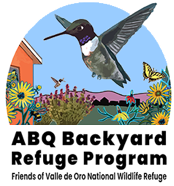 ABQ Backyard Refuge Certification Form ABQ Backyard Refuge Program Certification FormYou can use this to prepare your answers for the online form at abqBackyardRefuge.org Please us the online form if possible. As an alternative, you can print and send this form to:ABQ Backyard Refuge ProgramValle de Oro National Wildlife Refuge7851 2nd St. SWAlbuquerque, NM 87105If choosing the paper option, if possible, scan or take phone photos of the application and email them to BackyardRefugeApplication@friendsofvalledeoro.org either instead of, or in addition to, mailing the form.Name: _________________________________________________Email:  _________________________________________________Event admission:  __ $50 suggested donation __ Free certification __ Free certification + donation of any amount: _______You can make this donation at https://friendsofvalledeoro.org/donate/ and indicate that it is for the backyard refuge certification, or include a check if mailing the form. Checks should be made out to Friends of Valle de Oro NWR and please indicate in the notes that the donation is for the backyard refuge program.How did you hear about the program? _____________________________________________Did one of our Neighborhood Ambassadors or current participant recruit you? _________________________________________________Full address of the site you are certifying:___________________________________________________________________________Provide an estimate of the square footage of the space you are certifying:Select one:  __ 10 square feet or fewer (e.g. 2x5’ balcony or smaller)	__ 12 square feet (e.g. 4x3’ balcony) __18 square feet (e.g. 3x6’ balcony)			__ 30 square feet (e.g. 3x101 balcony or 5x6’ patio)  __ 50 square feet (e.g. 5x10’)				__ 100 square feet (e.g. 10x10’)  __ 200 square feet (e.g. 8x25’)				__ 500 square feet (e.g. 20x25’)  __ 1000 square feet (e.g. 20x50’)				__ 1500 square feet (e.g. 30x50’)  __ 5000 square feet (e.g. 50x100’)				__ 7500 square feet (e.g. 50x150’)  __ 11000 square feet (approximately .25 acre)		__ 22000 square feet (approximately .5 acre)  __ 43000 square feet (approximately 1 acre)		__ 1+ acres  __ 2+ acres							__ 3+ acres  __ 5+ acres							__ 10+ acres  actual acreage: ___________Habitat Elements and Engagement Questions Fill out these questions for reference when completing the online application for certification. Use the workbook on the pages indicated as a guide. Use our official plant list to find plants that provide excellent habitat. Many other drought-tolerant native plants provide great habitat, too. Contact us at ABQbackyardrefuge@friendsofvalledeoro.org with questions about whether a certain plant species contributes to wildlife habitat.Also contact us with any questions about the certification form or process.What type of space(s) would you like to certify as an ABQ Backyard Refuge? 
(Check all that apply)  Front Yard   	  Back Yard		  Side Yard	  Patio, Deck or Courtyard			  Balcony		  Community Space Open to the Public	  Private Community Space (apt complex rooftop or courtyard)  Property of a Business/Organization	  Other
Details or notes about type of space(s) you want to certify as an ABQ Backyard Refuge:Certification LevelComplete the rest of this form (using pages 4-11 of the workbook as a guide) and determine the highest level of certification you meet in all categories:   Contributing	  Connecting	  Core Habitat
Food for Wildlife (workbook pages 4-5)Contributing Habitat Requirement:  Provide at least 2 sources of wildlife-appropriate food (2 plants that provide food pollinator (or 1 plant as a food source and 1 water source). Connector Habitat Requirement:  Provide at least 4 sources of wildlife-appropriate food with at least 2 being drought-tolerant native plants, preferably on the ABQ Backyard Refuge plant list.Core Habitat Requirement:  Provide at least 6 sources of wildlife-appropriate food during all 4 seasons with at least 4 food sources being drought-tolerant native plants, preferably on the ABQ Backyard Refuge plant list.How many plant food sources does your space provide? ___
Include plants from the ABQ Backyard Refuge Plant List and other drought-tolerant native species that provide pollen, nectar, seeds, fruits, nuts, etc. Our list contains a few hundred wildlife-friendly plants, but many other drought-tolerant native plants also provide excellent habitat. The suitability of plants not on the list will be determined when your application is evaluated. (Plants in the same genus as those on our plant list are usually a good bet. Email us at abqbackyardrefuge.org if you have questions about suitable plant species.)Select: 1 – 6 or more
How many supplemental feeders does your space provide (bird feeder etc.)? Select: 0-4 or more 
Total number of wildlife-appropriate food sources your space provides? ___  	
Which seasons do you provide wildlife-appropriate food in your space? (At least 1 supplemental feeder or native plant food source must be available for each season you indicate)	  Spring		  Summer		  Fall		  WinterDetails and notes about wildlife-appropriate food sources your space provides. List the plant species that provide food (seed, fruit, nectar, attracts insects, etc.) for wildlife in your space.Water for Wildlife (workbook page 6)Contributing Habitat Requirement: Not required but 1 water source can be used as a substitution for a supplemental food source.Connecting Habitat Requirement: One source of water for wildlife (including either a natural water source or installed water sources) available year-round or mix and match two sources of water available at different times of the year to support wildlife during at least three seasons.Core Habitat Requirement: At least two sources of water (including a natural water source, or installed water sources) with each readily available to support wildlife during all four seasons.  How many water sources for wildlife (including either an installed water source or natural water source within a quarter of a mile radius of your property) does your space provide?___ Select: 0 - 2 or moreWhich seasons do you provide at least one water source for wildlife (installed or natural) in your space?  Spring	  Summer	    Fall	  Winter	   I do not provide a water sourceDo you provide two sources of water for wildlife (installed or natural) during all four seasons in your space? (note: as acequias and arroyos only have water seasonally, they do not serve as one of the two year-round sources) (required for Core Habitat level) (Y/N)Details or notes about water sources your space provides:Shelter for Wildlife (workbook page 7)Contributing Habitat Requirement: Not requiredConnector Habitat Requirement: At least 2 sources of shelter or places for roosting to support wildlife during all four seasons.Core Habitat Requirement: At least 4 sources of shelter or places for roosting for supporting wildlife during all four seasons.How many sources of shelter or places for nesting or roosting are available to support wildlife during all four seasons in your space? ___Details or notes about sources of shelter for wildlife or places for roosting in your space:Best Practices (workbook pages 8-11)Contributing Habitat Requirement: 2 practices from any section in the list.Connector Habitat Requirement: 3 practices from any section in the list.Core Habitat Requirement: 6 practices from any section in the list.How many soil and water conservation best practices does your space achieve? 
(workbook page 8)  	Capture rainwater from roof and move overflow water to landscaped areas using a swale, basin, or other method of diversion e.g., a hose attached to a rain barrel.  	Have xeriscape elements (water-wise landscaping)  	Use drip or soaker hose for irrigation  	Limiting water use  	Reducing erosion  	Use mulch to keep soil cool and help maintain soil moisture  	Make and use compost where plants need it  	Scoop the poop in your yard and on walks!How many wildlife gardening best practices does your space achieve? (workbook page 9)  	Keep pets indoors or in controlled areas  	Convert traditional lawn from one species to a diversity of native and drought-tolerant plants  	Add native and drought-tolerant plants to supplement or replace existing vegetation in your yard.  	Prune after insect emergence in spring plants and before nesting season begins (required for Core Habitat)  	Trim trees and plants after wildlife nesting seasons, leaving some dead branches when possible for wildlife (required for Core Habitat)  	Leave some leaf litter for over-wintering wildlife  	Eliminate chemical pesticides/herbicides/rodenticides and practice non-toxic methods of Integrated Pest Management (required for Core Habitat)  	Eliminate chemical fertilizers (required for Core Habitat)  	Allow plants to flower and go to seed, and leave seed heads over winter for food (required for Core Habitat)  	Leave some fruit on fruiting trees for wildlife  	Leave bare ground for ground-nesting native beesHow many engagement best practices have you achieved while working on your space? (workbook pages 10-11) 	  	Post wildlife or plant observations on citizen/community science website (Examples: iNaturalist, eBird, Nature’s Notebook, etc.)  	Advocate for land conservation  	Volunteer at public lands or with environmental conservation organizations  	Attend an ABQ Backyard Refuge or program partner event or training  	Promote the ABQ Backyard Refuge Program at community gatherings or on social media  	Recruit neighbors, friends and/or family to seek ABQ Backyard Refuge CertificationTotal number of best practices you have implemented? ____	 (Add up numbers in the Best Practice sections above)